«ЗАВОРАЖИВАЮЩИЙ ДАГЕСТАН»Махачкала - Бархан Сары-Кум - Сулакский каньон - аулы Гуниб и Чох - музей Р. Гамзатова - Каменная чаша - Матлас - селения Кахиб и Гоор - Карадахская теснина - Салтинский водопад - Дербент - крепость Нарын-Кала - экраноплан “Лунь” - крепость Нарын-Кала - Девичьи бани - Джума мечеть - МахачкалаЖ/д или Авиа тур8 дней / 7 ночейсуббота-субботаДаты заезда на 2023 год : 21.01 ; 28.01 ; 04.02 ; 11.02 ; 18.02 ; 25.02 ; 04.03 ; 11.03 ; 18.03 ; 25.03 ; 01.04 ; 08.04 ; 15.04 ; 22.04 ; 29.04 ; 06.05 ; 13.05 ; 20.05 ; 27.05 ; 03.06 ; 10.06 ; 17.06 ; 24.06 ; 01.07 ; 08.07 ; 15.07 ; 22.07 ; 29.07 ; 05.08 ; 12.08 ; 19.08 ; 26.08 ; 02.09 ; 09.09 ; 16.09 ; 23.09 ; 30.09 ; 07.10 ; 14.10 ; 21.10 ; 28.10 ; 04.11 ; 11.11 ; 18.11 ; 25.11 ; 02.12 ; 09.12 ; 16.12Масштабный автобусный экскурсионный тур на Северном Кавказе!
В одном туре вы посетите города, памятники истории и культуры и природные чудеса: Махачкала и Дербент, крепости Нарын-Кала и экскурсия в Самурский лиановый лес, Хучинский водопад и крепость Семи братьев и одной сестры, селение мастеров Балхар и «страна башен» — селения-призраки  Кахиб и Гоор, Чиркейская ГЭС и водохранилище, Сулакский каньон и знаменитый бархан Сарыкум!1 день – суббота МАХАЧКАЛА.
Самостоятельное прибытие в г. Махачкала. Встреча в аэропорту с 09:00 до 13:00. Трансфер в гостиницу.
У вас есть немного времени – отдохните от перелета, а дальше отправляемся на небольшую обзорную экскурсию по Махачкале.
Один из крупнейших городов Северного Кавказа — столица самой южной республики,  город,  раскинувшийся на берегу Каспийского моря. Воспетый Расулом Гамзатовым, «город Махача,  ушедший по плечи в листву», место,  где первый камень заложил Петр I — Махачкала совмещает в себе древнюю историю и современность. Огромное количество парков и театров, набережная,  музеи,  прогулочные зоны —все это  способно удовлетворить любой самый взыскательный вкус…
После прогулки, постарайтесь получше отдохнуть, с завтрашнего дня мы начнем знакомство с самыми значительными красотами Дагестана.
Ужин в гостинице.2 день – воскресенье БАРХАН САРЫ-КУМ, СУЛАКСКИЙ КАНЬОН
Завтрак.
После завтрака с вещами выезжаем из гостиницы. Сегодня нас ожидает очень насыщенный и разнообразный день!
Казалось бы, как можно в одном дне совместить пустыню и отдых на воде? В Дагестане это возможно! Наш день начнется с посещения самой большой и самой загадочной песчаной дюны. Огромной песчаной горы с которой в хорошую погоду прекрасно видно море. Места, где можно перенестись в детство и побродить босиком по песку.
Далее мы полюбуемся одним из глубочайших каньонов мира и покатаемся по глади крупнейшего на Кавказе водохранилища. Берега этого рукотворного моря изрезаны и наполнены умопомрачительными красотами…
Ну, а после такого насыщенного дня, нас ждет переезд в горы и размещение в уютной гостинице. Ночи в горах всегда удивительны — бездонное небо, огромные звезды… это отдельное наслаждение и давайте впитаем этот покой и умиротворение.3 день – понедельник ГУНИБ, ЧОХ.
Завтрак.
После завтрака мы отправляемся в один из высокогорных аулов Дагестана – Гуниб, расположенный на высокогорном плато. Это место обладает своим микроклиматом, оно очень живописно, а еще – здесь очень богатая история. Памятники периода Кавказской войны соседствуют с природными красотами. С обзорной площадки аула открываются поразительные по своей красоте виды окрестностей.
Сегодня мы побываем еще в одном поразительном месте. Это селение Чох. Чох – одно из древнейших селений Дагестана, где сохраняется древняя архитектура, куда возвращается молодежь. Селение, давшее дагестанской земле целую плеяду знаменитостей – художников, спортсменов, ученых, инженеров.
Проживание: гостиница в горах
Питание: завтрак в гостинице4 день – вторник ХУНЗАХ, ВОДОПАД ТОБОТ, ЦАДА, МУЗЕЙ Р. ГАМЗАТОВА, КАМЕННАЯ ЧАША
Завтрак.
Сегодня нас ожидают прекрасные места. Огромное плато, рассеченное гигантской трещиной. С обрывов этой трещины низвергаются несколько водопадов, а из-под ног взмывают орлы. На краю обрыва расположилась Аранинская крепость. В Хунзахе производится одно из любимейших лакомств Дагестана – урбеч и мы зайдем в цех, где его делают по старинным технологиям, узнаем, что это такое и продегустируем. В непосредственной близости от Хунзаха находится селение Цада, где родился Расул Гамзатов, сын Дагестана, певец добра и человечности. Мы обязательно посетим дом-музей, где узнаем много интересного о семье Гамзатовых.
После знакомства с духовным наследием Дагестана, отправляемся в мир загадочный. Каменная чаша — необъяснимое природное образование, здесь всегда прохладно и влажно, а вокруг, тепло и солнечно и луга благоухают ароматами, переливаются многоцветием альпийских лугов.
Ну и завершим сегодняшний день посещением еще одного прекрасного места — Матласа. Здесь с горных обрывов открываются замечательные виды, раздается журчание нескольких водопадов. Здесь же установлен памятник двум великим людям — Гению мысли и Гению Воли и Выбора — Льву Толстому и Хаджи-Мурату.
Вечером возвращаемся в гостиницу в мир покоя и умиротворения.
Проживание: гостиница в горах
Питание: завтрак в гостинице5 день – среда КАХИБ, ГООР, КАРАДАХСКАЯ ТЕСНИНА
Завтрак.
И вновь наш путь лежит в горы! Шикарные, красивейшие горы! Здесь, высоко, у самого неба, сохранились старинные селения, которые называют дагестанской страной башен. Дома этих селений расположились на крутых обрывах, прилепившись к скалам как гнезда птиц, а над ними возвышаются боевые башни.
Далее нас ждет дорога в Карадахскую теснину, которую часто называют “Воротами чудес”. Она “пропилена” речкой Квартах в мощных пластах известняка. Высота стен в некоторых местах достигает 170 метров, ширина ущелья всего 3-4 метра. Даже в самый жаркий день здесь прохладно и сумрачно, в тишине слышен далекий шум, а шепот отдается эхом где-то глубине теснины. Кажется, что за необычными воротами открывается иной таинственный мир…
По окончании этого насыщенного дня возвращаемся в гостиницу и отдыхаем.
Проживание: гостиница в горах
Питание: завтрак в гостинице6 день – четверг САЛТИНСКИЙ ВОДОПАД, ПЕРЕЕЗД В ДЕРБЕНТ.
Завтрак.
Спуск в Салтинскую теснину. В каньоне шириной 40 м, высотой и протяженностью 500 м спрятался водопад! Это мистическое подземное чудо высотой 20 м продемонстрирует вам свои каскады, только если вы спуститесь в грот! Переливы красок и цветов, игра света — настоящая фантасмагория, ваше неповторимое яркое приключение на Северном Кавказе!
По приезду в Дербент, размещаемся в гостинице и отдыхаем.
Проживание: гостиница 3*, г. Дербент
Питание: завтрак в гостинице7 день – пятница ЛУНЬ, ЭКСКУРСИЯ ПО КРЕПОСТИ НАРЫН-КАЛА, ПРОГУЛКА ПО МАГАЛАМ, НАБЕРЕЖНАЯ ДЕРБЕНТА
Завтрак.
После завтрака мы отправимся за город, где познакомимся с одним из уникальных экспонатов — экранопланом «Лунь». А теперь, возвращаемся в Дербент и знакомимся непосредственно с городом, его древней историей. Пройдемся по крепости Нарын-Кала, узнаем кем она была построена и для чего использовалась. История древнего Дербента очень насыщенна и интересна. Город, переживший не одно тысячелетие, сумел сохранить свое «лицо» и сейчас тысячи гостей приезжают, чтобы познакомиться с его памятниками. Но, при этом, Дербент может похвастаться современной прекрасной набережной, протянувшейся вдоль побережья Каспийского моря.
Сегодня Дербент в вашем распоряжении, по этому городу можно гулять целый день и постоянно находить что-то новое и интересное.
Проживание: гостиница 3*, г. Дербент
Питание: завтрак в гостинице8 день – суббота ДЕНЬ ОТЪЕЗДА
Завтрак.
Вас ожидает трансфер в аэропорт
Групповой выезд из Дербента в 11:00. Ориентировочное прибытие в Махачкалу около 14:00В стоимость пакета включено:
Трансфер аэропорт-отель-аэропорт
Проживание в гостиницах в 2-х / 3-х местных номерах со всеми удобствами
Питание — завтраки, приветственный ужин
Услуги гида-экскурсовода
Транспортное обслуживание на маршрутеДополнительно оплачивается
Входные билеты в объекты культуры и отдыха по программе тура
Мастер-классы
Питание (кроме включенного в основную стоимость)
Эко-сбор на Бархан Сарыкум
Индивидуальный трансфер
Билеты до Махачкалы и обратно..Что взять с собой в путешествие
Удобную одежду по сезону
Удобную спортивную туристическую обувь по сезону (не путать с кедами и балетками!)
Плащ-дождевик (лучше не одноразовый) или мембранная куртка
Солнцезащитные очки и крем: солнце в горах очень активно
Средство от укусов насекомых
Личную аптечку и средство от укусов насекомых (при необходимости)
Купальники
Просим вас уважать культуру края и не брать с собой излишне декольтированную одежду / короткие шорты. Женщинам рекомендуется взять легкое платье длиной до колен с закрытыми плечами. Мужчинам обходится легкими спортивными штанами.Примечание
Порядок проведения экскурсий может быть изменен по усмотрению гида.
Базовый уровень сложности, физическая нагрузка минимальна. Тур подходит для туристов любого уровня физической подготовки. Но есть места, посещение которых потребует от вас дополнительной физической подготовки: Гамсутль, Карадахская теснина, Гоор, Кахиб
Тур не рекомендуется туристам с серьезными заболеваниями сердечно-сосудистой системы.
Возраст участников: не менее 10 лет.
Туристов в группе: не более 14 человек
Место и время сбора группы: г. Махачкала, суббота. Групповой трансфер осуществляется с 9:00 до 13:00 от ж/д вокзала и аэропорта
Место и время завершения тура: г. Дербент, суббота. Групповой трансфер осуществляется в 11:00 от места проживания в аэропорт или ж/д вокзал.
Ориентировочное время прибытия в Махачкалу около 14:00 часов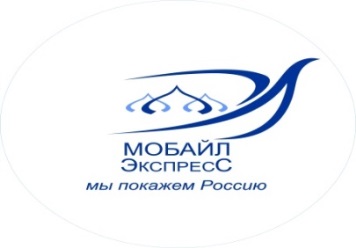 Туристическая компания ООО «Мобайл - Экспресс»г. Москва, ул. Марксистская, д.20, стр.8, офис 1e-mail: mobile-travel@yandex.ruтел./факс (495) 363-38-17 +7-926-018-61-13 (WhatsApp, Viber, Telegram)